Olsztyn, 13 grudnia 2023 r.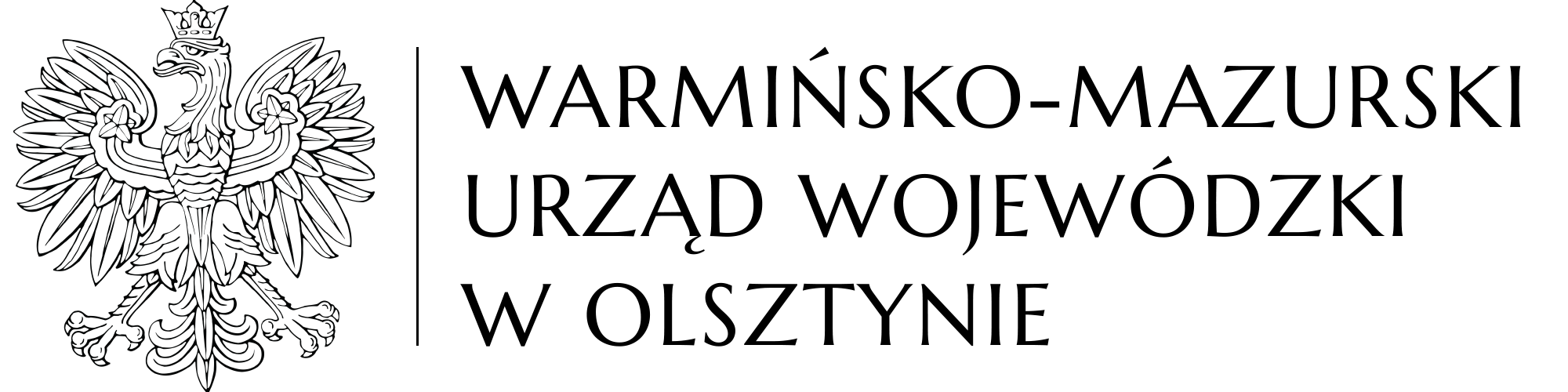 WO-IV.272.50.2023dotyczy: postępowania o udzielenie zamówienia publicznego, którego przedmiotem jest dostawa samochodu osobowego na potrzeby Warmińsko-Mazurskiego Urzędu Wojewódzkiego w Olsztynie.  INFORMACJA Z OTWARCIA OFERTZgodnie z art. 222 ust. 5 ustawy Prawo zamówień publicznych zamawiający przekazuje poniżej informację z otwarcia ofert złożonych w postępowaniu o udzielenie zamówienia, którego przedmiotem jest dostawa samochodu osobowego na potrzeby Warminsko-Mazurskiego Urzędu Wojewódzkiego w Olsztynie: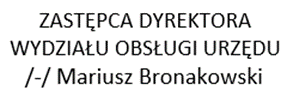 osoba do kontaktu w sprawie: Olga Pocałujko, tel. (89) 5232751
e-mail: olga.pocalujko@uw.olsztyn.pl                     Numer ofertyNazwa i adres wykonawcyCena brutto1YORGO Jerzy Piotrowski26-804 Stromiec, ul. Białobrzeska 124/4129.900,00 zł2GBG ”GOŁĘBIEWSKI” Spółka z o.o. Spółka komandytowa83-200 Starogard Gdański, ul. Lubichowska 141110.950,00 zł3DELIK Spółka Jawna 60-281 Przeźmierowo, ul. Składowa 17126.567,00 zł4Plichta Auto Moto Spółka z o.o.10-408 Olsztyn, ul. Lubelska 40122.000,00 zł 